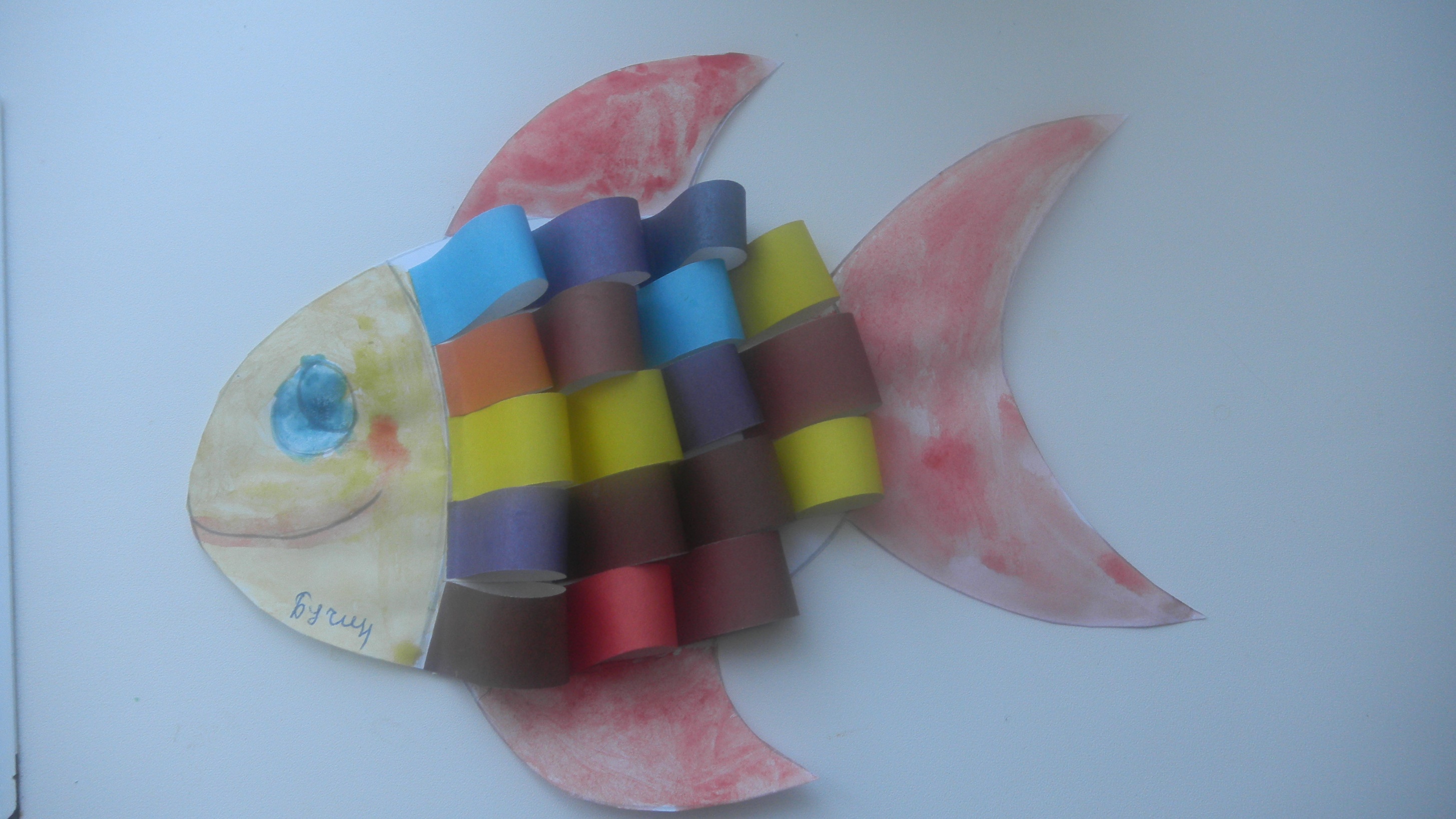 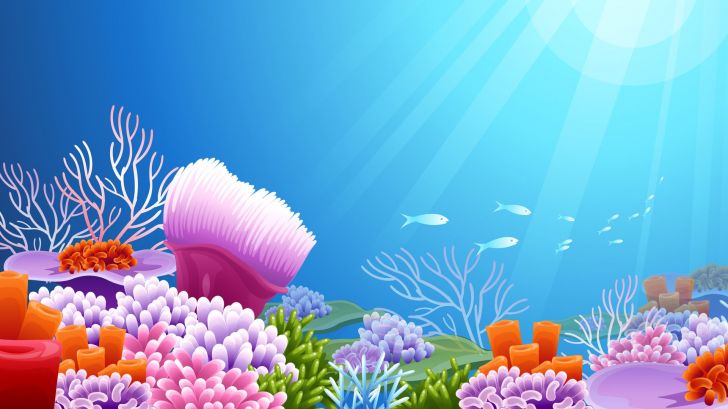 Программное содержание:1. Формировать умение детей изображать образы объемной рыбки из бумажных цветных полосок;2. Побуждать кратко пересказывать содержание сказки: "Сказка о золотой рыбке" А. С. Пушкина; объяснить значение слов "невод", "чешуя".3. Развивать связную речь, чувство рифмы, мелкую мускулатуру кистей рук.4. Воспитывать желание доброжелательно обсудить изображение.Предварительная работа:Чтение " Сказки о золотой рыбке"Просмотр мультфильма "Сказка о золотой рыбке".Беседы с детьми.Материалы, которые нам понадобятся: 
Шаблоны рыбок, вырезанные из белого картона
Цветная бумага
Ножницы
КлейГуашь красного цвета (для плавников и хвоста)Гуашь жёлтого цвета (Для головы)Ход НОД:Дети, сегодня у нас с вами необычное занятие (звучит шум морского прибоя)Что это за шум? ответы детей. Да, это шумит море. А скажите мне пожалуйста, кто знает название морей? ответы детей. Давайте представим, что мы с вами очутились на берегу необычного моря, а сказочного. Какие сказки вы знаете, где есть море? ответы детей. Сейчас мы с вами подойдем к картине и посмотрим, что на ней изображено. Дети рассматривают картину, где изображено море, на море волна, а на волне золотая рыбка.А сейчас я вам предлагаю сделать волшебную рыбку, объемную.Обратите внимание, какой формы тело рыбки? Какого цвета рыбка, море, небо? Что есть у рыбки?Показ выполнения работы.Для создания чешуи из цветной бумаги нарезаем полоски. Каждую полоску склеиваем в форме петельки. Таких петелек может понадобиться достаточно много. Затем аккуратно приклеиваем петельки  друг за другом. Можно сделать разноцветные полосы из петелек или разложить их по цветам радуги. 
Динамическая пауза: "Море волнуется раз".
Выполнение работы детей под фоновую музыку "Шум прибоя"